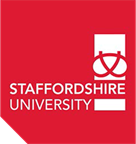 EThOS DEPOSIT AGREEMENT(form to be completed in capitals)“DEPOSITOR” NAME		: REBECCA WALLACE “DEPOSITOR” ADDRESS	: 42 BICKENHILL PARK ROAD, OLTON, SOLIHULL, B92 7JP“WORK”(Dissertation/Thesis title)	: THE RELATIONSHIP BETWEEN SELF-COMPASSION, CAREGIVER GUILT AND DEPRESSIVE SYMPTOMS IN FAMILY CAREGIVERS OF PEOPLE WITH DEMENTIA COVERED WORKI, the “Depositor”, would like to deposit a digital copy of the “Work”, in Staffordshire University Digital Repository, in machine readable format by Email, and agree to the following:NON-EXCLUSIVE RIGHTSRights granted to Staffordshire University Digital Repository through this agreement are entirely non-exclusive and royalty free. I am free to publish the Work in its present version or future versions elsewhere. I agree that Staffordshire University Digital Repository administrators or any third party with whom Staffordshire University Digital Repository has an agreement to do so may, without changing content, translate the Work to any medium or format for the purpose of future preservation and accessibility.DEPOSIT IN STAFFORDSHIRE UNIVERSITY RESPOSITORYI understand that work deposited in Staffordshire University Digital Repository will be accessible to a wide variety of people and institutions - including automated agents - via the World Wide Web. An electronic copy of my thesis may also be included in the British Library Electronic Theses On-line System (EThOS).I understand that once the Work is deposited, a citation to the Work will always remain visible. Removal of the Work can be made after discussion with Staffordshire University Digital Repository, who shall make best efforts to ensure removal of the Work from any third party with whom Staffordshire University Digital Repository has an agreement.I AGREE AS FOLLOWS:That I am the author or co-author of the work and have the authority on behalf of the author or authors to make this agreement and to hereby give Staffordshire University Digital Repository administrators the right to make available the Work in the way described above.That I have exercised reasonable care to ensure that the Work is original, and does not to the best of my knowledge break any UK law or infringe any third party’s copyright or other Intellectual Property Right. The administrators of Staffordshire University Digital Repository do not hold any obligation to take legal action on behalf of the Depositor, or other rights holders, in the event of breach of intellectual property rights, or any other right, in the material deposited.*Delete this sentence if you do NOT wish your thesis to be deposited in EThOS.Signature	: REBECCA WALLACE  	Date: 17.8.22PRINT NAME	: REBECCA WALLACE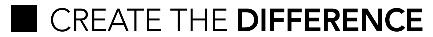 